				Teesside and District Union of Golf Clubs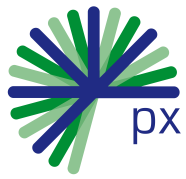 						      Results – Week  –   14  Aug 3rdDivision 1					      Division 2					    Division 3League PositionsHomeAwayHomeAwayHomeAwayEaglescliffe18Middlesbrough6B.Castle13Hartlepool11Woodham15Wilton9Cleveland14Richmond10M.Municipal19Hunley5Catterick7B.Grange17Wynyard15Seaton Carew9Darlington11Billingham13Saltburn12Teesside12Castle Eden18B.Auckland6Free WeekIneosFree WeekDinsdale SpaPosTeamPHAPtsPosTeamPHAPtsPosTeamPHAPts1Wynyard14772151Hartlepool12661811Teesside12661762Eaglescliffe14772072Billingham12661672B.Grange12661513Middlesbrough14771823M.Municipal12661433Dinsdale Spa12661484B.Auckland14771694Hunley12661344Woodham12661455Castle Eden14771545Darlington12661335Catterick12661386Cleveland14771506B.Castle12661256Wilton12661387Seaton Carew14771387Ineos12661257Saltburn12661128Richmond1477129